ZAMAWIAJĄCY:SPECJALISTYCZNA PRZYCHODNIA LEKARSKA dla PRACOWNIKÓW WOJSKA SPZOZ w WARSZAWIEW POSTĘPOWANIU O UDZIELENIE ZAMÓWIENIA PUBLICZNEGO PROWADZONEGO NA PODSTAWIE PROCEDURY REGULAMINU WEWNĘTRZNEGO UDZIELANIA ZAMÓWIEŃ PUBLICZNYCH, KTÓRYCH WARTOŚĆ JEST NIŻSZA OD KWOTY 130 000,00 ZŁ NETTO, ZGODNIE Z ZAPISAMI ROZDZIAŁU 5 UST. 13 PKT 1), W TRYBIE ZAPYTANIA OFERTOWEGO, O KTÓRYM MOWA W ROZDZIALE 2 UST. 4 LIT. a) REGULAMINU .pn. „Zakup usługi dostępu do informatycznej platformy zakupowej, wspomagającej obsługę zamówień publicznych w formie elektronicznej wraz ze wsparciem technicznym, na potrzeby Specjalistycznej Przychodni Lekarskie dla Pracowników Wojska SPZOZ w Warszawie”.Dane WYKONAWCY:1. Osoba upoważniona do reprezentacji Wykonawcy/ów i podpisująca ofertę: …………..……………………………………………Wykonawca / Wykonawcy:……..…………..………………………………………….……….……………….…………...….……Adres:…………………………………………………………………………………………………..……..……..……..…....…………NIP ..................................................................., REGON ................................................................…2. Adres do korespondencji (jeżeli inny niż adres siedziby): ………………………………………………………………………………….……………………..…………………………………………………………………………………………….3. Osoba odpowiedzialna za kontakty z Zamawiającym: ………………………………………..………………………………………..tel.: ……………………………………………	Dane teleadresowe, na które należy przekazywać korespondencję związaną z niniejszym postępowaniee-mail: …….………………………………………I. OFEROWANY PRZEDMIOT ZAMÓWIENIAPrzedmiotem zamówienia jest zakup usługi dostępu do informatycznej platformy zakupowej, wspomagającej obsługę zamówień publicznych w formie elektronicznej wraz ze wsparciem technicznym, na potrzeby Specjalistycznej Przychodni Lekarskie dla Pracowników Wojska SPZOZ w Warszawie a także współpraca pomiędzy Wykonawcą / Operatorem platformy, a Zamawiającym w zakresie korzystania z usług w modelu chmurowym SaaS (oprogramowanie jako usługa wraz z licencją) oraz warunki SLA.Przez informatyczną platformę zakupową rozumie się gotowe narzędzie do prowadzenia postępowań o udzielenie zamówień publicznych przy użyciu środków komunikacji elektronicznej, działające on-line z wykorzystaniem przeglądarki internetowej, umożliwiające przeprowadzenie całego procesu udzielania zamówień publicznych w formie elektronicznej zgodnie z:ustawą z dnia 11 września 2019 r. Prawo zamówień publicznych (Dz. U. z 2023 r. poz. 1605 ze zm.), zwaną dalej „Ustawą”, aktami wykonawczymi wydanymi do Ustawy, obowiązującym prawem Unii Europejskiej,wszelkimi zmianami przepisów prawa w zakresie udzielania zamówień publicznych.Wymagania Zamawiającego dotyczące zakresu przedmiotu zamówienia:Tabela nr 1: 	Dane oferowanej informatycznej platformy zakupowejTabela nr 2: 	Kryterium 1: Cena ofertowa Tabela nr 3: 	Pozacenowe kryteria oceny ofert:		KRYTERIUM 2:	Bezpieczeństwo infrastruktury		KRYTERIUM 3:	Standardy bezpieczeństwa		KRYTERIUM 4:	Archiwum postępowań		KRYTERIUM 5:	Ocena weryfikacji podpisuTabela nr 1SKŁADAMY OFERTĘ na wykonanie przedmiotu zamówienia zgodnie z treścią Zapytania wraz z załącznikami.OŚWIADCZAMY, że CENA OFERTOWA stanowi całkowite zryczałtowane wynagrodzenie Wykonawcy, wyliczone na podstawie danych zawartych w Załączniku nr 1 do Zapytania (Sprawozdanie z udzielonych zamówień za 2023 rok).OŚWIADCZAMY, że cena ofertowa brutto podana w ofercie obejmuje wszystkie koszty związane z realizacją przedmiotu zamówienia, zgodnie z postanowieniami opisanymi w Zapytaniu wraz z załącznikami, we wskazanym terminie, w tym m.in. koszty licencji na korzystanie z platformy zakupowej, koszty uruchomienia platformy zakupowej, koszty utrzymania i rozwoju platformy, a także wsparcia technicznego, koszty wynikające z realizacji obowiązków wynikających z należytego wykonania Umowy, koszty usuwania awarii, błędów lub usterek, koszty bieżącej pomocy w obsłudze platformy, takie jak np.: doradztwo, przyjmowanie zgłoszeń telefonicznych i e-mailowych od użytkowników i Wykonawców/Podwykonawców, koszty szkolenia, w tym dojazdu Wykonawcy do siedziby Zamawiającego, materiałów szkoleniowych i innych związanych z przeprowadzeniem szkolenia, oraz wszelkie należne cła i podatki, w tym podatek od towarów i usług VAT i została wyliczona zgodnie ze sposobem podanym przez Zamawiającego w wypełnionej poniżej Tabeli nr 2.Zakres rzeczowy przedmiotu zamówienia składa się z zamówienia podstawowego (wartość minimalna określona w ofercie) oraz z zamówienia objętego prawem opcji, polegającego na zwiększeniu wielkości zamawianych usług w stosunku do zamówienia podstawowego, nie więcej jednak niż do 50% całkowitej wartości umowy. Prawo opcji będzie mogło polegać na zwiększeniu ilości przeprowadzonych postępowań za rok poprzedni, zgodnie ze Sprawozdaniem do UZP za poprzedni rok sprawozdawczy, po stawce za abonament  podanej w umowie.OŚWIADCZAMY, że do wyliczenia ceny ofertowej brutto zastosowaliśmy właściwą, aktualnie obowiązującą w przepisach prawa stawkę podatku od towarów i usług (VAT).OFERUJEMY wykonanie całości przedmiotu zamówienia za następującą CENĘ OFERTOWĄ (należy podać z dokładnością do dwóch miejsc po przecinku):Tabela nr 2Wolne wnioski:…………………………………………………………………… (tu można wpisać dodatkowe udogodnienie, które zapewnia proponowana platforma wraz z ceną brutto, Zamawiający rozważy ich przydatność w postępowaniu ofertowym, w którym wyłoni wykonawcę , z którym podpiszę umowę).data .......................................... 2024 r.ofertę należy podpisać podpisem elektronicznym umożliwiającym identyfikację osoby składającej podpis lub (w przypadku skanu oferty  podpis i pieczęć (osoba/y uprawniona/e)......................................................................(pieczęć firmowa Wykonawcy)Formularz „OFERTA do szacowania wartości przedmiotu zamówienia”DANE  OFEROWANEJ  INFORMATYCZNEJ  PLATFORMY  ZAKUPOWEJDANE  OFEROWANEJ  INFORMATYCZNEJ  PLATFORMY  ZAKUPOWEJOŚWIADCZAMY, że zobowiązujemy się do zapewnienia Zamawiającemu usługi ciągłego dostępu doinformatycznej platformy zakupowej będącej przedmiotem zamówienia przez okres 48 miesięcy:OŚWIADCZAMY, że zobowiązujemy się do zapewnienia Zamawiającemu usługi ciągłego dostępu doinformatycznej platformy zakupowej będącej przedmiotem zamówienia przez okres 48 miesięcy:(tę  kolumnę  Wypełnia  Wykonawca)OPERATOR  PLATFORMY  ZAKUPOWEJ:(pełna nazwa)……………………………………………….ADRES  STRONY  INTERNETOWEJ:……………………………………………….LICZBA  ODWOŁAŃ  DO  KRAJOWEJ  IZBY  ODWOŁAWCZEJzwiązanych z funkcjonowaniem systemu……………………………………………….LICZBA  PRZEGRANYCH  SPRAW  Z  TYTUŁU  BŁĘDÓW  SYSTEMU(okres od 1 stycznia do 31 grudnia 2023 r.)……………………………………………….KRYTERIUM  1: CENA  OFERTOWA:Przedmiot zamówieniaWartość netto
w PLN Stawka podatku
VAT w % Wartość brutto
w PLN1234 = [ 2 + 3 ]Zapewnienie Zamawiającemu usługi ciągłego dostępu do informatycznej platformy zakupowej przez okres pierwszych 12 miesięcy liczonych od dnia uruchomienia informatycznej platformy zakupowejw tym:abonament za udzielenie licencji – zakupy regulaminowe oraz szacowanie ceny,abonament za udzielenie licencji – za postępowania zgodne z Pzp,jednorazowe opłaty związane z uruchomieniem wraz z pakietem szkoleń technicznych i merytorycznych oraz Profilem Nabywcy (dedykowana strona, gdzie można automatycznie publikować postępowania),możliwość opcjonalnego skorzystania z dedykowanego szkolenia on-line merytorycznego i technicznego – zakupy regulaminowe i postępowania zgodne z Pzp.………….…..…… zł netto…………. %………….……… zł bruttoZapewnienie Zamawiającemu usługi ciągłego dostępu do informatycznej platformy zakupowej przez okres
za okres od 13 do 24 miesięcy liczonych od dnia uruchomienia informatycznej platformy zakupowejw tym:abonament za udzielenie licencji – zakupy regulaminowe oraz szacowanie ceny,abonament za udzielenie licencji – za postępowania zgodne z Pzp,kwoty orientacyjne, prawidłowe zostaną zweryfikawane na podstawie sprawozdania za poprzedni rok sprawozdawczyZapewnienie Zamawiającemu usługi ciągłego dostępu do informatycznej platformy zakupowej przez okres
od 25 do 36 miesięcy liczonych od dnia uruchomienia informatycznej platformy zakupowejw tym:abonament za udzielenie licencji – zakupy regulaminowe oraz szacowanie ceny,abonament za udzielenie licencji – za postępowania zgodne z Pzp,kwoty orientacyjne, prawidłowe zostaną zweryfikawane na podstawie sprawozdania za poprzedni rok sprawozdawczyZapewnienie Zamawiającemu usługi ciągłego dostępu do informatycznej platformy zakupowej przez okres
od 27 do 48 miesięcy liczonych od dnia uruchomienia informatycznej platformy zakupowejw tym:abonament za udzielenie licencji – zakupy regulaminowe oraz szacowanie ceny,abonament za udzielenie licencji – za postępowania zgodne z Pzp,kwoty orientacyjne, prawidłowe zostaną zweryfikawane na podstawie sprawozdania za poprzedni rok sprawozdawczyMaksymalna wartość umowy (wartość za realizację całości umowy wraz z prawem opcji) wynosi:POZACENOWE  KRYTERIA  OCENY  OFERT:KRYTERIUM 2: Bezpieczeństwo infrastrukturyKRYTERIUM 3: Standardy bezpieczeństwaKRYTERIUM 4: Archiwum postępowańKRYTERIUM 5: Ocena weryfikacji podpisówPOZACENOWE  KRYTERIA  OCENY  OFERT:KRYTERIUM 2: Bezpieczeństwo infrastrukturyKRYTERIUM 3: Standardy bezpieczeństwaKRYTERIUM 4: Archiwum postępowańKRYTERIUM 5: Ocena weryfikacji podpisówPOZACENOWE  KRYTERIA  OCENY  OFERT:KRYTERIUM 2: Bezpieczeństwo infrastrukturyKRYTERIUM 3: Standardy bezpieczeństwaKRYTERIUM 4: Archiwum postępowańKRYTERIUM 5: Ocena weryfikacji podpisówPOZACENOWE  KRYTERIA  OCENY  OFERT:KRYTERIUM 2: Bezpieczeństwo infrastrukturyKRYTERIUM 3: Standardy bezpieczeństwaKRYTERIUM 4: Archiwum postępowańKRYTERIUM 5: Ocena weryfikacji podpisówKRYTERIUM  2:  Bezpieczeństwo infrastruktury           (WYKONAWCA  ZAZNACZA  ODPOWIEDNI  KWADRAT)KRYTERIUM  2:  Bezpieczeństwo infrastruktury           (WYKONAWCA  ZAZNACZA  ODPOWIEDNI  KWADRAT)KRYTERIUM  2:  Bezpieczeństwo infrastruktury           (WYKONAWCA  ZAZNACZA  ODPOWIEDNI  KWADRAT)KRYTERIUM  2:  Bezpieczeństwo infrastruktury           (WYKONAWCA  ZAZNACZA  ODPOWIEDNI  KWADRAT)□	       serwerownia główna oferowanej platformy zakupowej posiada cerytykat TIER III of Constructed Facility
                lub dokument równoważny, przyznany przez niezależną akredytowaną jednostkę do wydania
                ww. certyfikatu / dokumentu równoważnego□    serwerownia główna oferowanej platformy zakupowej nie posiada cerytykatu TIER III of Constructed Facility
                lub dokumentu równoważnego, przyznanego przez niezależną akredytowaną jednostkę do wydania
                ww. certyfikatu / dokumentu równoważnego  □	       serwerownia główna oferowanej platformy zakupowej posiada cerytykat TIER III of Constructed Facility
                lub dokument równoważny, przyznany przez niezależną akredytowaną jednostkę do wydania
                ww. certyfikatu / dokumentu równoważnego□    serwerownia główna oferowanej platformy zakupowej nie posiada cerytykatu TIER III of Constructed Facility
                lub dokumentu równoważnego, przyznanego przez niezależną akredytowaną jednostkę do wydania
                ww. certyfikatu / dokumentu równoważnego  □	       serwerownia główna oferowanej platformy zakupowej posiada cerytykat TIER III of Constructed Facility
                lub dokument równoważny, przyznany przez niezależną akredytowaną jednostkę do wydania
                ww. certyfikatu / dokumentu równoważnego□    serwerownia główna oferowanej platformy zakupowej nie posiada cerytykatu TIER III of Constructed Facility
                lub dokumentu równoważnego, przyznanego przez niezależną akredytowaną jednostkę do wydania
                ww. certyfikatu / dokumentu równoważnego  □	       serwerownia główna oferowanej platformy zakupowej posiada cerytykat TIER III of Constructed Facility
                lub dokument równoważny, przyznany przez niezależną akredytowaną jednostkę do wydania
                ww. certyfikatu / dokumentu równoważnego□    serwerownia główna oferowanej platformy zakupowej nie posiada cerytykatu TIER III of Constructed Facility
                lub dokumentu równoważnego, przyznanego przez niezależną akredytowaną jednostkę do wydania
                ww. certyfikatu / dokumentu równoważnego  KRYTERIUM  3:  Standardy bezpieczeństwa                           (WYKONAWCA  ZAZNACZA  ODPOWIEDNI  KWADRAT)KRYTERIUM  3:  Standardy bezpieczeństwa                           (WYKONAWCA  ZAZNACZA  ODPOWIEDNI  KWADRAT)KRYTERIUM  3:  Standardy bezpieczeństwa                           (WYKONAWCA  ZAZNACZA  ODPOWIEDNI  KWADRAT)KRYTERIUM  3:  Standardy bezpieczeństwa                           (WYKONAWCA  ZAZNACZA  ODPOWIEDNI  KWADRAT)□	       oferowane rozwiązanie posiada certyfikat ISO 27001 lub dokument równoważny
                przyznany przez akredytowaną jednostkę□	       oferowane rozwiązanie posiada certyfikat ISO 27001 lub dokument równoważny
                przyznany przez niezależną jednostkę□	       oferowane rozwiązanie posiada certyfikat ISO 27001 lub dokument równoważny,
                który jest deklarowany przez operatora oferowanej platformy zakupowej□           oferowane rozwiązanie nie posiada certyfikatu ISO 27001 lub dokumentu równoważnego□	       oferowane rozwiązanie posiada certyfikat ISO 27001 lub dokument równoważny
                przyznany przez akredytowaną jednostkę□	       oferowane rozwiązanie posiada certyfikat ISO 27001 lub dokument równoważny
                przyznany przez niezależną jednostkę□	       oferowane rozwiązanie posiada certyfikat ISO 27001 lub dokument równoważny,
                który jest deklarowany przez operatora oferowanej platformy zakupowej□           oferowane rozwiązanie nie posiada certyfikatu ISO 27001 lub dokumentu równoważnego□	       oferowane rozwiązanie posiada certyfikat ISO 27001 lub dokument równoważny
                przyznany przez akredytowaną jednostkę□	       oferowane rozwiązanie posiada certyfikat ISO 27001 lub dokument równoważny
                przyznany przez niezależną jednostkę□	       oferowane rozwiązanie posiada certyfikat ISO 27001 lub dokument równoważny,
                który jest deklarowany przez operatora oferowanej platformy zakupowej□           oferowane rozwiązanie nie posiada certyfikatu ISO 27001 lub dokumentu równoważnego□	       oferowane rozwiązanie posiada certyfikat ISO 27001 lub dokument równoważny
                przyznany przez akredytowaną jednostkę□	       oferowane rozwiązanie posiada certyfikat ISO 27001 lub dokument równoważny
                przyznany przez niezależną jednostkę□	       oferowane rozwiązanie posiada certyfikat ISO 27001 lub dokument równoważny,
                który jest deklarowany przez operatora oferowanej platformy zakupowej□           oferowane rozwiązanie nie posiada certyfikatu ISO 27001 lub dokumentu równoważnegoKRYTERIUM  4:  Archiwum postępowań                               (WYKONAWCA  ZAZNACZA  ODPOWIEDNI  KWADRAT)KRYTERIUM  4:  Archiwum postępowań                               (WYKONAWCA  ZAZNACZA  ODPOWIEDNI  KWADRAT)KRYTERIUM  4:  Archiwum postępowań                               (WYKONAWCA  ZAZNACZA  ODPOWIEDNI  KWADRAT)KRYTERIUM  4:  Archiwum postępowań                               (WYKONAWCA  ZAZNACZA  ODPOWIEDNI  KWADRAT)□	       bezpłatne archiwum danych, zgromadzonych w okresie obowiązywania Umowy, przez okres minimum 10 lat,
                liczonych od daty zakończenia danego postępowania □	       bezpłatne archiwum danych, zgromadzonych w okresie obowiązywania Umowy, przez okres minimum 5 lat,
                liczonych od daty zakończenia danego postępowania  □           bezpłatne archiwum danych, zgromadzonych w okresie obowiązywania Umowy, przez okres minimum 4 lat,
                liczonych od daty zakończenia danego postępowania  □          bezpłatne archiwum danych, zgromadzonych w okresie obowiązywania Umowy, przez okres mniejszy niż 4 lata,
               liczonych od daty zakończenia danego postępowania (uwaga zaznaczenie tego punktu będzie
               skutkowało odrzuceniem oferty)□	       bezpłatne archiwum danych, zgromadzonych w okresie obowiązywania Umowy, przez okres minimum 10 lat,
                liczonych od daty zakończenia danego postępowania □	       bezpłatne archiwum danych, zgromadzonych w okresie obowiązywania Umowy, przez okres minimum 5 lat,
                liczonych od daty zakończenia danego postępowania  □           bezpłatne archiwum danych, zgromadzonych w okresie obowiązywania Umowy, przez okres minimum 4 lat,
                liczonych od daty zakończenia danego postępowania  □          bezpłatne archiwum danych, zgromadzonych w okresie obowiązywania Umowy, przez okres mniejszy niż 4 lata,
               liczonych od daty zakończenia danego postępowania (uwaga zaznaczenie tego punktu będzie
               skutkowało odrzuceniem oferty)□	       bezpłatne archiwum danych, zgromadzonych w okresie obowiązywania Umowy, przez okres minimum 10 lat,
                liczonych od daty zakończenia danego postępowania □	       bezpłatne archiwum danych, zgromadzonych w okresie obowiązywania Umowy, przez okres minimum 5 lat,
                liczonych od daty zakończenia danego postępowania  □           bezpłatne archiwum danych, zgromadzonych w okresie obowiązywania Umowy, przez okres minimum 4 lat,
                liczonych od daty zakończenia danego postępowania  □          bezpłatne archiwum danych, zgromadzonych w okresie obowiązywania Umowy, przez okres mniejszy niż 4 lata,
               liczonych od daty zakończenia danego postępowania (uwaga zaznaczenie tego punktu będzie
               skutkowało odrzuceniem oferty)□	       bezpłatne archiwum danych, zgromadzonych w okresie obowiązywania Umowy, przez okres minimum 10 lat,
                liczonych od daty zakończenia danego postępowania □	       bezpłatne archiwum danych, zgromadzonych w okresie obowiązywania Umowy, przez okres minimum 5 lat,
                liczonych od daty zakończenia danego postępowania  □           bezpłatne archiwum danych, zgromadzonych w okresie obowiązywania Umowy, przez okres minimum 4 lat,
                liczonych od daty zakończenia danego postępowania  □          bezpłatne archiwum danych, zgromadzonych w okresie obowiązywania Umowy, przez okres mniejszy niż 4 lata,
               liczonych od daty zakończenia danego postępowania (uwaga zaznaczenie tego punktu będzie
               skutkowało odrzuceniem oferty)KRYTERIUM  5:  Ocena weryfikacji podpisów  (WYKONAWCA  ZAZNACZA  ODPOWIEDNI  KWADRAT)KRYTERIUM  5:  Ocena weryfikacji podpisów  (WYKONAWCA  ZAZNACZA  ODPOWIEDNI  KWADRAT)KRYTERIUM  5:  Ocena weryfikacji podpisów  (WYKONAWCA  ZAZNACZA  ODPOWIEDNI  KWADRAT)KRYTERIUM  5:  Ocena weryfikacji podpisów  (WYKONAWCA  ZAZNACZA  ODPOWIEDNI  KWADRAT)□	       kwalifikowana walidacja elektronicznych podpisów kwalifikowanych w systemie□	       weryfikacja elektronicznych podpisów kwalifikowanych przy użyciu zaufanego narzędzia w systemie  □           brak weryfikacji elektronicznych podpisów kwalifikowanych w systemie  □	       kwalifikowana walidacja elektronicznych podpisów kwalifikowanych w systemie□	       weryfikacja elektronicznych podpisów kwalifikowanych przy użyciu zaufanego narzędzia w systemie  □           brak weryfikacji elektronicznych podpisów kwalifikowanych w systemie  □	       kwalifikowana walidacja elektronicznych podpisów kwalifikowanych w systemie□	       weryfikacja elektronicznych podpisów kwalifikowanych przy użyciu zaufanego narzędzia w systemie  □           brak weryfikacji elektronicznych podpisów kwalifikowanych w systemie  □	       kwalifikowana walidacja elektronicznych podpisów kwalifikowanych w systemie□	       weryfikacja elektronicznych podpisów kwalifikowanych przy użyciu zaufanego narzędzia w systemie  □           brak weryfikacji elektronicznych podpisów kwalifikowanych w systemie  TakNieOświadczenia w zakresie wybranych funkcjonalności systemu oraz zakresu wdrożenia:*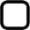 *Platforma nie wymaga od zamawiającego użycia podpisów elektronicznych do otwarcia ofert.**Platforma nie wymusza założenia lub posiadania konta przez wykonawcę w celu złożenia oferty (rejestracja jest opcjonalna).**Możliwość wysyłania komunikatów na platformie dla wykonawców (publicznych oraz prywatnych), gdzie wykonawca nie ma konieczności posiadania konta, aby odczytać taki komunikat.**Na żądanie Zamawiający może nieodpłatnie pobrać dane archiwalnych postępowań (na jeden klik).**Wykonawca w ramach zaproponowanej ceny stworzy dedykowaną dla Zamawiającego stronę na platformie w standardzie WCAG 2.1 (tzw. Profil Nabywcy), która będzie przygotowana w porozumieniu z Zamawiającym i na której będą publikowane wszystkie postępowania organizowane w trybie otwartym oraz umowy Zamawiającego oznaczone w systemie jako publiczne.**Wykonawca przeprowadzi w okresie uruchomienia platformy zakupowej szkolenie dla ………… osób w siedzibie Zamawiającego, w zakresie korzystania z platformy zakupowej.**Wykonawca w ramach świadczonej usługi zobowiązuje się udostępnić możliwość skorzystania raz w miesiącu ze szkoleń online oraz dostęp do nagranych szkoleń na platformie edukacyjnej w zakresie zakupów regulaminowych oraz przetargów.